                                             ACTIVE MEMBER-LED RESEARCH WORKING PARTIES 2017/2018 as at 20 March 2018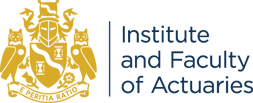 Email enquiries: - professional.commmunities@actuaries.org.uk		